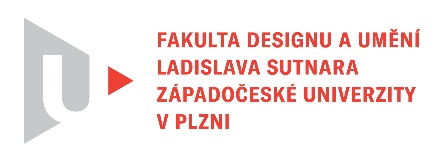 Protokol o hodnoceníkvalifikační práce Název bakalářské práce: EXPERIMENTÁLNÍ PROJEKT: Smír a svárPráci předložil student: Michal KOŠKAStudijní obor a specializace: Multimediální design, specializace Animovaná a interaktivní tvorba II Hodnocení vedoucího prácePráci hodnotil: MgA. Jan KokoliaCíl práceCílem práce Michala Košky byla instalace v galerijním prostředí, sestávající se z více prvků. Naplněn byl jak formálně, tak i fakticky.Stručný komentář hodnotitelePráce studenta reflektuje osobní zkušenost queer člověka v kontextu společenském, politickém a etickém. Až autoterapeutisticky se vrací do minulosti a pátrá po důležitých momentech dospívání, které pak destiluje do jednotlivých fragmentů výstavy. Na svoji intimní zkušenost se snaží nahlížet s odstupem a danou problematiku popisovat dostatečně obecně tak, aby práce nebyla pouze osobní zpovědí, ale svým tématem mohla sloužit i jako pomocné vodítko lidem procházejících si podobnými situacemi, případně jako vhled do problematiky pro lidi vně queer komunity. Výstava má tři části – projekce renderu hrudního koše, sérii fotografií a instalace krevního vaku na míchacím přístroji. V čase psaní obhajoby jsem bohužel neměl příležitost vidět nainstalovanou celou výstavu, mohu se tak vyjádřit hlavně k poslední části. Nadšení z vybraného tématu i z celého konceptu vystřídal pocit mírné nejistoty, zdali se podaří studentovi dílo dokončit v potřebné kvalitě. Stroj na míchání krve je sice technicky zajímavě řešený, vzhledově má však velké rezevy, má-li působit dojmem nemocničního zařízení. Nepomáhá tomu ani zvolená kostrukce krycího boxu, ve kterém je objekt uložen. Projektu velice fandím a nezbývá mi než se těšit na finální instalaci.Vyjádření o plagiátorstvíAutorská pravost je v tomto díle nezpochybnitelná.4. Navrhovaná známka a případný komentářNavrhuji ohodnotit známkou výborněDatum: 26. 5. 2023						Podpis: MgA. Jan KokoliaTisk oboustranný